Тематическое занятие “Старость надо уважать”Цель: формировать представление дошкольников о дне пожилого человека.Задачи:- воспитывать уважительное отношение к пожилым людям;- прививать желание заботиться о них, оказывать помощь в делах, уметь своими поступками приносить им радость;-формировать нравственные качества личности: человечности, милосердия, сострадания, благородства, умения прийти на помощь.21 октября в детском саду было проведено тематическое занятие “Старость надо уважать”для детей старшей группы и отдельно для детей подготовительной группы с презентациями. На занятии присутствовало 9 человек старшей группы и 20 человек подготовительной группы. Музыкальный материал, презентацию и сценарий  подготовила  музыкальный  руководитель  Ветошкина  Н. А. Занятие проведено совместно с воспитателями групп.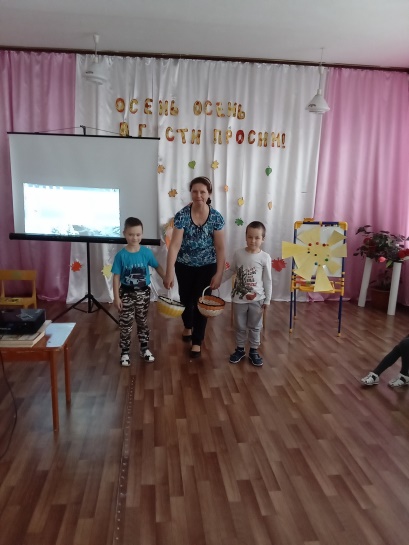 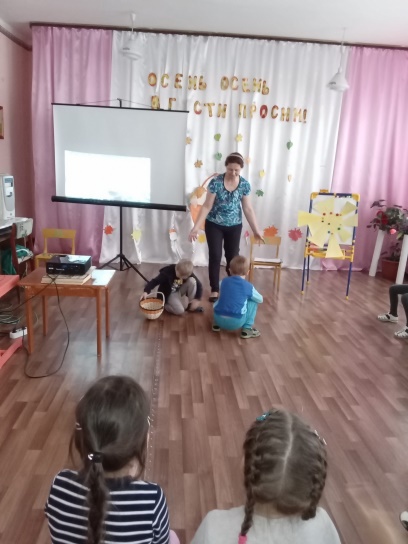 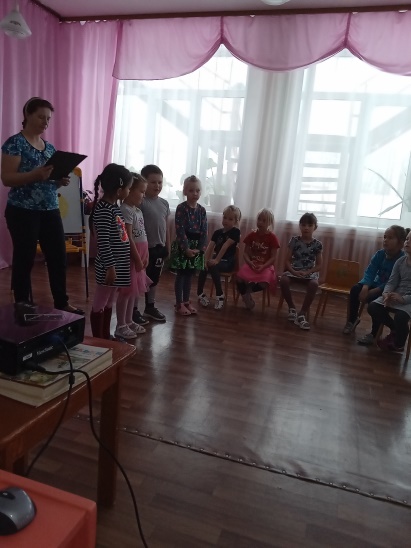 